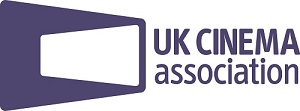 3 Soho Square, London W1D 3HDT 0207 734 9551UKCA DIGITAL CONFERENCE TRAVEL BURSARY RECLAIM FORMThis bursary is only available to UKCA members. members based within Greater London (within the M25) will NOT be eligible;members (based outside of the M25 but) within 100 miles of London will be able to claim 50 per cent of travel costs up to a limit of £50; andmembers based 100 miles or more from London will be able to claim 50 per cent of travel and accommodation costs up to a limit of £100.Members will need to pay for travel/accommodation in advance and reimbursement will be given upon receipt of proof of purchase up to the values outlined above.  Please return completed forms and copy of receipts to Annette at annette@cinemauk.org.uk COMPANY NAME:STAFF ATTENDING:DETAILS OF EXPENSES BEING RECLAIMED:PLEASE REMEMBER TO ATTACH A COPY OF YOUR RECEIPTS. REFUNDS WILL NOT BE AWARDED WITHOUT PROOF OF PURCHASENAME OF BANK ACCOUNT (IF DIFFERENT)BANK NAMESORT CODEACCOUNT NUMBERREFERENCE NUMBER IF APPLICABLE